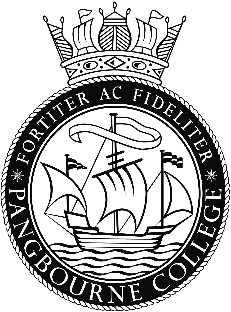 APPLICATION FOR EMPLOYMENTSection 1 - Personal DetailsSection 2 – Education & Professional Qualifications (Please start with the most recent. Please attach photocopies of documentary evidence of qualifications.)Section 3 – Other vocational qualifications, skills or trainingSection 4 – Employment History Please record below the details of your current or most recent employerSection 5 – Previous Employment and/or activities since leaving secondary educationPlease record below the details of your previous employment beginning with the most recent first.  Please explain any gaps in employment in the ‘Supporting Information’ section below.  Please add additional employers/ information on a separate sheet.Previous Employer 1Previous Employer 2Previous Employer 3Previous Employer 4Section 6 – InterestsSection 7 – Supporting InformationSection 8 – HealthSection 9 – Criminal RecordsSection 10 – RecruitmentSection 11 – ReferencesSection 12 – DeclarationSignature:		Date:	Please return the completed Application Form to:  Nikki Roberts, HR Manager, Pangbourne College, Pangbourne, Reading, Berkshire RG8 8LA or email: recruitment@pangbourne.comPosition Applied forWhere did you see the advert?Surname/Family NameFirst NameFirst NameOther NamesTitleFormer NamesFormer NamesUK National Insurance NoAddressPostcodeCountryCountryCountry Home Telephone Mobile Telephone Mobile Telephone Mobile Telephone Work Telephone  May we contact you at work? May we contact you at work? May we contact you at work?	Yes		No Email AddressAre you currently eligible for employment in the UKAre you currently eligible for employment in the UKAre you currently eligible for employment in the UKAre you currently eligible for employment in the UKAre you currently eligible for employment in the UKAre you currently eligible for employment in the UKAre you currently eligible for employment in the UK	Yes		No.   Please provide details:	Yes		No.   Please provide details:	Yes		No.   Please provide details:	Yes		No.   Please provide details:	Yes		No.   Please provide details:	Yes		No.   Please provide details:	Yes		No.   Please provide details:Teacher’s Registration  number (if applicable)Do you have Qualified Teacher status?Do you have Qualified Teacher status?Do you have Qualified Teacher status?Do you have Qualified Teacher status?   Yes	          	NoAre you related to or do you maintain a close relationship with an existing employee, volunteer, Governor or Trustee of the School?  If so, please provide detailsAre you related to or do you maintain a close relationship with an existing employee, volunteer, Governor or Trustee of the School?  If so, please provide detailsAre you related to or do you maintain a close relationship with an existing employee, volunteer, Governor or Trustee of the School?  If so, please provide detailsAre you related to or do you maintain a close relationship with an existing employee, volunteer, Governor or Trustee of the School?  If so, please provide detailsAre you related to or do you maintain a close relationship with an existing employee, volunteer, Governor or Trustee of the School?  If so, please provide detailsAre you related to or do you maintain a close relationship with an existing employee, volunteer, Governor or Trustee of the School?  If so, please provide detailsAre you related to or do you maintain a close relationship with an existing employee, volunteer, Governor or Trustee of the School?  If so, please provide detailsDo you have a child(ren) attending Pangbourne College?                           Do you have a child(ren) attending Pangbourne College?                           Do you have a child(ren) attending Pangbourne College?                           Do you have a child(ren) attending Pangbourne College?                           	Yes                        No	Yes                        No	Yes                        NoIf yes, please state their name(s) 			If yes, please state their name(s) 			If yes, please state their name(s) 			If yes, please state their name(s) 			If yes, please state their name(s) 			If yes, please state their name(s) 			If yes, please state their name(s) 			Include in this section all the relevant qualifications.  Please also indicate subjects currently being studied.Include in this section all the relevant qualifications.  Please also indicate subjects currently being studied.Include in this section all the relevant qualifications.  Please also indicate subjects currently being studied.Include in this section all the relevant qualifications.  Please also indicate subjects currently being studied.Subject/QualificationPlace of StudyGrade/resultYearPlease provide details of any vocational qualifications or skills that you possess or training that you have received which you consider to be relevant to the role for which you have applied.Employer NameAddressJob TitleStart DateEnd Date (if applicable)Salary   £Notice PeriodBrief description of your duties and responsibilitiesBrief description of your duties and responsibilitiesBrief description of your duties and responsibilitiesBrief description of your duties and responsibilitiesDo you/did you receive any employee benefits? If so, please provide details of theseDo you/did you receive any employee benefits? If so, please provide details of theseDo you/did you receive any employee benefits? If so, please provide details of theseDo you/did you receive any employee benefits? If so, please provide details of theseReason for seeking other employmentReason for seeking other employmentReason for seeking other employmentReason for seeking other employmentEmployer NameAddressFrom Date To DateReason for LeavingReason for LeavingReason for LeavingReason for LeavingDescription of your duties and responsibilities and salary upon leaving.Description of your duties and responsibilities and salary upon leaving.Description of your duties and responsibilities and salary upon leaving.Description of your duties and responsibilities and salary upon leaving.Employer NameAddressFrom Date To DateReason for LeavingReason for LeavingReason for LeavingReason for LeavingDescription of your duties and responsibilities and salary upon leaving.Description of your duties and responsibilities and salary upon leaving.Description of your duties and responsibilities and salary upon leaving.Description of your duties and responsibilities and salary upon leaving.Employer NameAddressFrom Date To DateReason for LeavingReason for LeavingReason for LeavingReason for LeavingDescription of your duties and responsibilities and salary upon leavingDescription of your duties and responsibilities and salary upon leavingDescription of your duties and responsibilities and salary upon leavingDescription of your duties and responsibilities and salary upon leavingEmployer NameAddressFrom Date To DateReason for LeavingReason for LeavingReason for LeavingReason for LeavingDescription of your duties and responsibilities and salary upon leaving.Description of your duties and responsibilities and salary upon leaving.Description of your duties and responsibilities and salary upon leaving.Description of your duties and responsibilities and salary upon leaving.Please give details of any interests, hobbies or skills that you could bring Pangbourne College for the purpose of extra-curricular activitiesIn this section please give your reasons for applying for this post and say why you believe you are suitable for the position.  Study the job description and person specification and describe any experience and skills you have gained in other jobs or similar environments which demonstrate your ability and aptitude to undertake this post.  As stated in Section 5 please also use this section to explain any gaps in your employment history.(Please continue on a separate sheet if necessary).You will be asked to complete a medical questionnaire and may be subject to a medical examination if your application is successful.You will be asked to complete a medical questionnaire and may be subject to a medical examination if your application is successful.Are there any special arrangements you might require to attend an interview? Yes                         No	If yes, please give details here: If yes, please give details here: An offer of employment is conditional upon Pangbourne College receiving an Enhanced Disclosure from the DBS which the School considers to be satisfactory.  If you are successful in your application you will be required to complete a Disclosure and Barring Service Application Form.  Any information disclosed will be handled in accordance with the Code of Practice published by the Disclosure and Barring Service (a copy of which is available from the School on request).Pangbourne College is exempt from the Rehabilitation of Offenders Act 1974 and therefore all convictions, cautions, reprimands and final warnings (including those that would normally be considered “spent” under the Act) must be declared.  If you have a criminal record this will not automatically debar you from employment.  Instead, each case will be assessed on its own merits.An offer of employment is conditional upon Pangbourne College receiving an Enhanced Disclosure from the DBS which the School considers to be satisfactory.  If you are successful in your application you will be required to complete a Disclosure and Barring Service Application Form.  Any information disclosed will be handled in accordance with the Code of Practice published by the Disclosure and Barring Service (a copy of which is available from the School on request).Pangbourne College is exempt from the Rehabilitation of Offenders Act 1974 and therefore all convictions, cautions, reprimands and final warnings (including those that would normally be considered “spent” under the Act) must be declared.  If you have a criminal record this will not automatically debar you from employment.  Instead, each case will be assessed on its own merits.Have you been convicted by the courts of any criminal office Yes                         No	Is there any relevant court action pending against you? Yes                         No	Have you ever received a caution, reprimand or final warning from the Police? Yes                         No	Has the Secretary of State for Education or the Secretary of State for Health ever issued you with a personal warning or caused your name to be included on the Barred List (List 99) as unsuitable to work with children? Yes                         NoIf ‘YES’ to any of the above, please provide details on a separate sheet and send this in a sealed envelope marked “CONFIDENTIAL” with your Application FormIf ‘YES’ to any of the above, please provide details on a separate sheet and send this in a sealed envelope marked “CONFIDENTIAL” with your Application FormIt is Pangbourne College’s policy to employ people who best meet the requirements of our positions and to provide equality of opportunity for the advancement of employees including promotion and training and not to discriminate against any person because of their age, disability, sex, sexual orientation, gender reassignment, marriage and civil partnership, pregnancy and maternity, race, religion or belief.  All new posts within the School are subject to a probationary period. The School is committed to safeguarding and promoting the welfare of children and young people and expects all staff and volunteers to share this commitment.If your application is successful, the School will retain the information provided in this form (together with any attachments) on your personnel file.  If your application is unsuccessful, all documentation relating to your application will normally be confidentially destroyed after six months.Please supply the names and contact details of two people who we may contact for references.  One of these must be your current or most recent employer.  If your current/most recent employment does/did not involve work with children, then your second referee should be from your employer with whom you most recently worked with children.  Neither referee should be a relative or someone known to you solely as a friend.  Pangbourne College intends to take up references from all shortlisted candidates before interview.Please supply the names and contact details of two people who we may contact for references.  One of these must be your current or most recent employer.  If your current/most recent employment does/did not involve work with children, then your second referee should be from your employer with whom you most recently worked with children.  Neither referee should be a relative or someone known to you solely as a friend.  Pangbourne College intends to take up references from all shortlisted candidates before interview.Referee 1Referee 2Name:Name:OrganisationOrganisation:Address:Address:Occupation:Occupation:Telephone Number:

Email address:Telephone Number:

Email address:May we contact prior to interview?     Yes            NoMay we contact prior to interview?     Yes            NoI confirm that the information I have given on this Application Form is true and correct to the best of my knowledge.I confirm that I am not on List 99, disqualified from work with children or subject to sanctions imposed by a regulatory body.I understand that providing false information is an offence which could result in my application being rejected or (if the false information comes to light after my appointment) summary dismissal and may amount to a criminal offence.I consent to the School processing the information given on this form, including any 'sensitive' information, as may be necessary during the recruitment and selection process.I consent to Pangbourne College making direct contact with all previous employer’s where I have worked with children or vulnerable adults to verify my reason for leaving that position.I consent to the College making direct contact with the people specified as my referees to verify the reference.I understand that if my application is successful I may be required to complete a medical questionnaire appropriate to the role.